Texte de voeux 2019 d'une entreprise pour ses clientsUn modèle de Lettres-Gratuites.com © 2006 - 1Avertissement : Pour une utilisation personnelle uniquement, toute reproduction même partielle est interdite et fera l'objet de poursuite pour violation des droits d'auteur.Pour nous encourager, partagez notre site sur vos réseaux sociaux :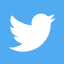 Partager sur Twitter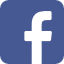 Partager sur FacebookBesoin d'une correction ou d'une aide pour la rédaction ?=> Faites écrire votre texte par un écrivain public professionnelTexte de voeux 2019 d'une entreprise pour ses clientsCher [nom du client],Vous avez été fidèle à notre entreprise et nous tenons vivement à vous en remercier. Nous n'avons de cesse de vous satisfaire, ainsi n'hésitez pas à nous faire part de vos remarques pour améliorer notre service à votre égard.Nous espérons pouvoir toujours vous compter parmi nos meilleurs clients en 2018 !Meilleurs vœux à vous ainsi qu'à vos proches.Cordialement,L'équipe de [nom de l'entreprise].*********Chers clients,2018 se termine et nous tenions à vous remercier une fois encore pour votre fidélité.Cette année fut riche en nouveautés, avec la gamme [Nom] qui a su vous convaincre, sans oublier bien sûr, le nouveau design du site internet que nous avons rendu plus pratique grâce à vos remarques et à vos suggestions.La nouvelle année approche déjà et nous continuerons à vous proposer des articles toujours plus pertinents pour répondre au mieux à vos attentes.Nous vous souhaitons une belle fin d'année, un très bon réveillon et une magnifique année 2019.Pendant les festivités nos bureaux seront fermés, c'est avec grand plaisir et beaucoup d'impatience que nous vous retrouverons à compter du 4 janvier. L'équipe de [Nom Société]*********Chers partenaires,Toute l'équipe vous souhaite une excellente année 2019, pleine de succès et de nouveautés !Grâce à vous, 2018 a été notre meilleure année, nous voulons donc tous vous remercier de la confiance que vous nous avez accordée et vous assurons que nous nous tiendrons à vos côtés en 2019 pour vous aider à réaliser vos objectifs.*********Toutes les équipes [nom de la société] et moi-même nous vous présentons nos meilleurs voeux pour cette année 2019 ! Qu'elle soit remplie de bonheur, de joie et de bonne humeur !Nous vous remercions pour votre fidélité et nous espérons vous revoir très vite dans l'un de nos points de vente !*********Cher [nom du conseiller],Nous vous remercions de vos voeux et nous vous adressons également les nôtres pour cette nouvelle année. Que 2019 soit symbole de réussite pour vous et votre entreprise.Cordialement,Mme [nom] et M [nom].*********Pour 2019, [Société] vous souhaite une année pleine de nouveaux défis, d'idées nouvelles et de succès ! *********Toute l'équipe se joint à moi pour vous adresser ses meilleurs voeux pour l'année 2019.Que cette année soit source de joies et de paix.Qu'elle soit remplie de rires et de sérénité, qu'elle vous apporte personnellement et  collectivement épanouissement et bonheur pour échapper aux petits et gros soucis du quotidien.*********Chère cliente, Cher client, En ce début d'année, nous tenions à vous présenter nos meilleurs vœux.En 2019, notre société continuera de vous accompagner au quotidien avec toujours plus de services pratiques, des solutions pour tous vos besoins et des opérations spéciales avec de nombreuses surprises à la clé.Nous vous souhaitons à vous et à vos proches une année 2019 pleine de succès et de réussite*********Pour relancer un client :Nous nous efforçons d'améliorer chaque jour votre expérience à nos côtés et vous faites partie de notre grande famille depuis plusieurs années et vous nous manquez beaucoup.Alors pour 2019, on vous souhaite du bonheur, de l'amour, de la passion et plein de succès (et on souhaite secrètement que vous repassiez nous voir !)